Unit 2 Lesson 19: End Behavior of Rational Functions1 Different Divisions, Revisited (Warm up)Student Task StatementComplete all three representations of the polynomial division following the forms of the integer division.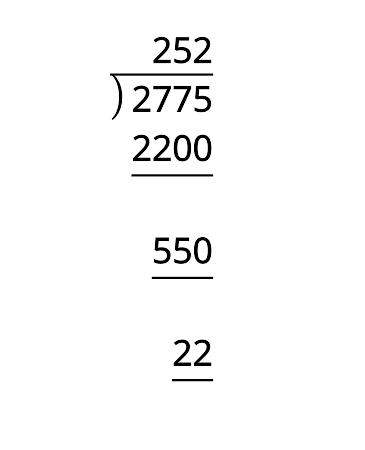 2 Combined Fuel EconomyStudent Task StatementIn 2000, the Environmental Protection Agency (EPA) reported a combined fuel efficiency for cars that assumes 55% city driving and 45% highway driving. The expression for the combined fuel efficiency of a car that gets  mpg in the city and  mpg on the highway can be written as .Several conventional cars have a fuel economy for highway driving is that is about 10 mpg higher than for city driving. That is, . Write a function  that represents the combined fuel efficiency for cars like these in terms of .Rewrite  in the form  where , , and  are polynomials.3 Exploring End BehaviorStudent Task StatementComplete the table to explore the end behavior for rational functions.What do you notice about the end behavior of different types of rational functions?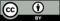 © CC BY 2019 by Illustrative Mathematicsfunctiondegree
of num.degree
of den.rewritten in the form of
end behavior